ECOLOGICOS JR S.A.SCERTIFICACION LABORALMe permito certificar que el señor JULIAN DAVID JUNCA VERA identificado con cedula de ciudadanía N.1072671516 de Chia Cundinamarca, presta sus servicios como asesor en atención al cliente para la empresa ECOLOGICOS JR, desde el 08 de febrero del 2018 hasta la fecha con contrato indefinido.Este certificación la expide por solicitud del interesado hoy trece (13) de Agosto del dos mil veintiuno (2021).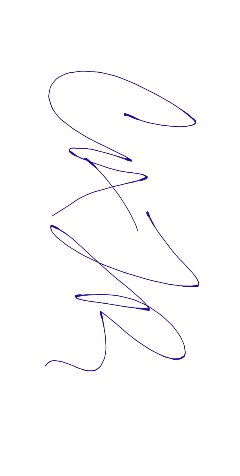 ATENTAMENTECarlos Alfonso Junca Rojas
ADMINISTRADOR GENERAL
cc: 80.398.486.
Cel. 3204647872Calle 2 # 6-24 - oficina 201 Cajicá (Cundinamarca) Colombia. Tel: 316-37582338, 316-6918987, 8831353, correo electrónico ecologicosjr@gmail.comREPÚBLICA DE COLOMBIA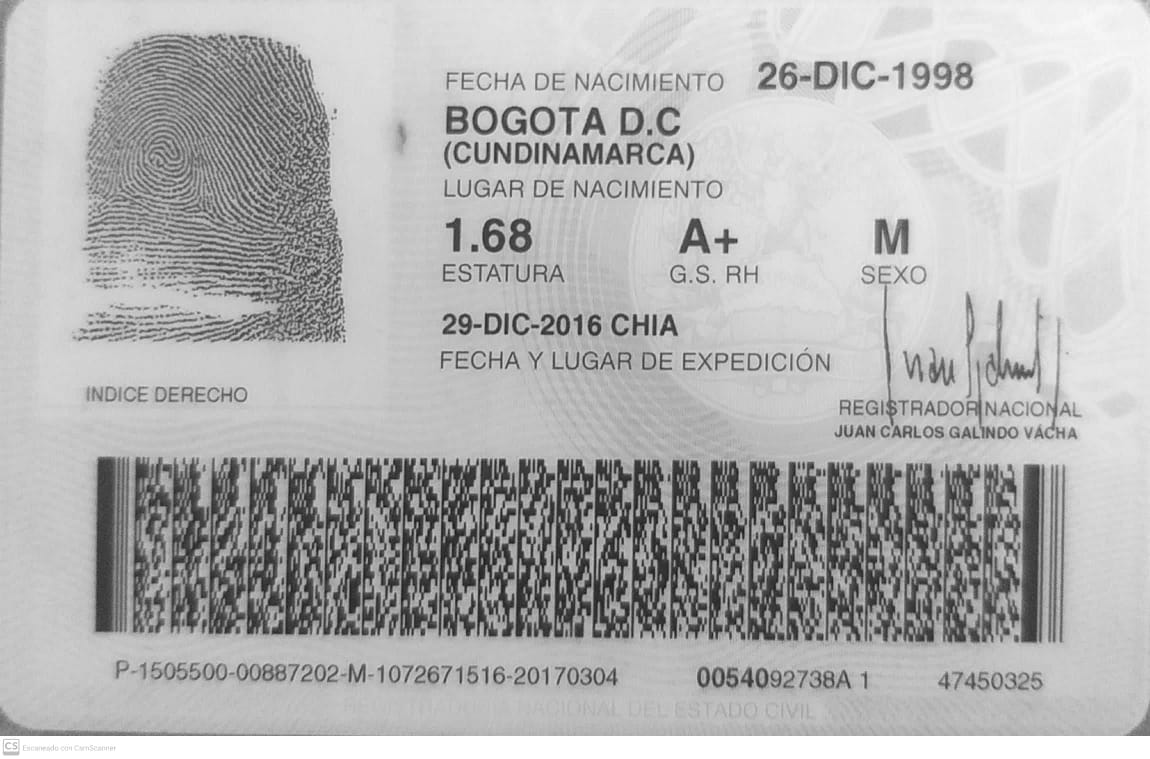 IDENTIFICACIÓN PRSONALCEDULA DE CIUDADANÍA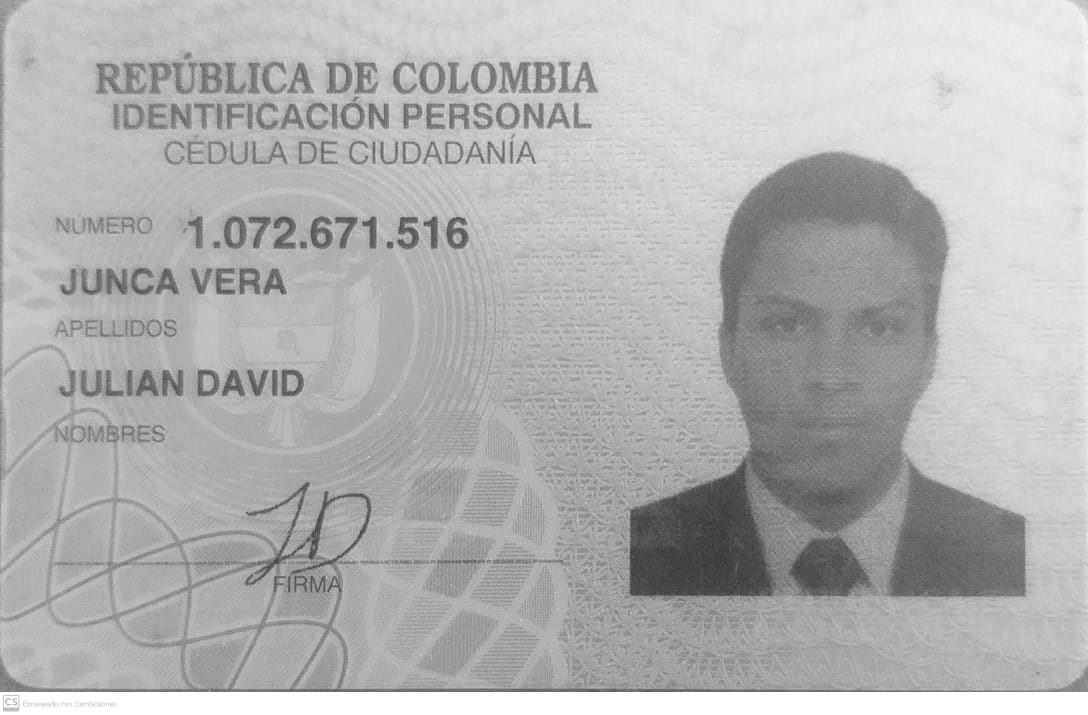 